ANTI-DISCRIMINATION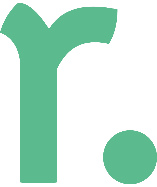 Company name does not tolerate any form of discrimination. We believe all employees have the right to work in an environment free of discrimination and harassment. Discrimination occurs when a person is treated less favourably or harassed because of a personal characteristic or attribute. Discrimination in the workplace often takes the form of harassment which is unwelcomed, unreciprocated, unsolicited, and usually repeated behaviour to intimidate or humiliate the person being targeted. Under federal and state anti-discrimination laws, discrimination in employment on the following grounds is against the law: Age Impairment Physical features Lawful sexual activity Marital Status Parental Status Political belief and activity Pregnancy & potential pregnancies Race Religion Sex Social Origin Breastfeeding Gender Identity Trade union activity Criminal Records Any reports of discrimination or harassment will be treated seriously and investigated promptly, confidentially and impartially.